各位大哥哥大姊姊們，恭喜你們畢業了，你們上國中以後也要認真讀書，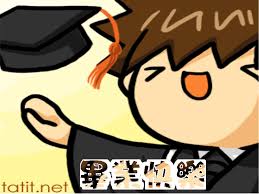 上國中後要記得老師和同學喔!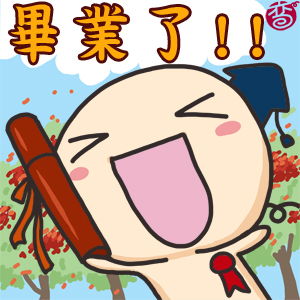 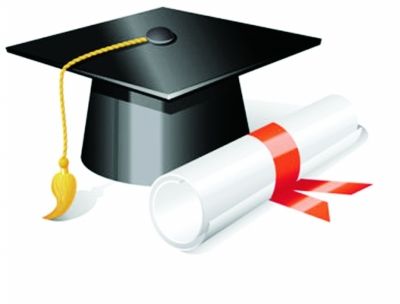 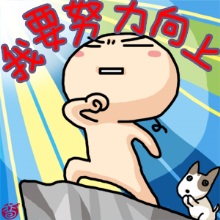 